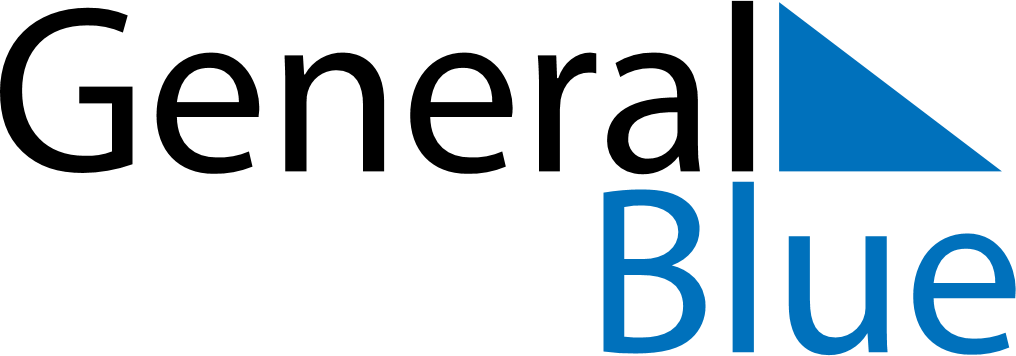 July 2024July 2024July 2024July 2024July 2024July 2024Pirkkala, Pirkanmaa, FinlandPirkkala, Pirkanmaa, FinlandPirkkala, Pirkanmaa, FinlandPirkkala, Pirkanmaa, FinlandPirkkala, Pirkanmaa, FinlandPirkkala, Pirkanmaa, FinlandSunday Monday Tuesday Wednesday Thursday Friday Saturday 1 2 3 4 5 6 Sunrise: 3:50 AM Sunset: 11:08 PM Daylight: 19 hours and 18 minutes. Sunrise: 3:51 AM Sunset: 11:07 PM Daylight: 19 hours and 16 minutes. Sunrise: 3:52 AM Sunset: 11:06 PM Daylight: 19 hours and 13 minutes. Sunrise: 3:54 AM Sunset: 11:05 PM Daylight: 19 hours and 11 minutes. Sunrise: 3:55 AM Sunset: 11:04 PM Daylight: 19 hours and 8 minutes. Sunrise: 3:57 AM Sunset: 11:02 PM Daylight: 19 hours and 5 minutes. 7 8 9 10 11 12 13 Sunrise: 3:59 AM Sunset: 11:01 PM Daylight: 19 hours and 2 minutes. Sunrise: 4:00 AM Sunset: 11:00 PM Daylight: 18 hours and 59 minutes. Sunrise: 4:02 AM Sunset: 10:58 PM Daylight: 18 hours and 55 minutes. Sunrise: 4:04 AM Sunset: 10:57 PM Daylight: 18 hours and 52 minutes. Sunrise: 4:06 AM Sunset: 10:55 PM Daylight: 18 hours and 48 minutes. Sunrise: 4:08 AM Sunset: 10:53 PM Daylight: 18 hours and 44 minutes. Sunrise: 4:10 AM Sunset: 10:51 PM Daylight: 18 hours and 41 minutes. 14 15 16 17 18 19 20 Sunrise: 4:12 AM Sunset: 10:49 PM Daylight: 18 hours and 37 minutes. Sunrise: 4:14 AM Sunset: 10:47 PM Daylight: 18 hours and 32 minutes. Sunrise: 4:17 AM Sunset: 10:45 PM Daylight: 18 hours and 28 minutes. Sunrise: 4:19 AM Sunset: 10:43 PM Daylight: 18 hours and 24 minutes. Sunrise: 4:21 AM Sunset: 10:41 PM Daylight: 18 hours and 20 minutes. Sunrise: 4:24 AM Sunset: 10:39 PM Daylight: 18 hours and 15 minutes. Sunrise: 4:26 AM Sunset: 10:37 PM Daylight: 18 hours and 10 minutes. 21 22 23 24 25 26 27 Sunrise: 4:28 AM Sunset: 10:35 PM Daylight: 18 hours and 6 minutes. Sunrise: 4:31 AM Sunset: 10:32 PM Daylight: 18 hours and 1 minute. Sunrise: 4:33 AM Sunset: 10:30 PM Daylight: 17 hours and 56 minutes. Sunrise: 4:36 AM Sunset: 10:27 PM Daylight: 17 hours and 51 minutes. Sunrise: 4:38 AM Sunset: 10:25 PM Daylight: 17 hours and 46 minutes. Sunrise: 4:41 AM Sunset: 10:22 PM Daylight: 17 hours and 41 minutes. Sunrise: 4:43 AM Sunset: 10:20 PM Daylight: 17 hours and 36 minutes. 28 29 30 31 Sunrise: 4:46 AM Sunset: 10:17 PM Daylight: 17 hours and 31 minutes. Sunrise: 4:48 AM Sunset: 10:15 PM Daylight: 17 hours and 26 minutes. Sunrise: 4:51 AM Sunset: 10:12 PM Daylight: 17 hours and 21 minutes. Sunrise: 4:53 AM Sunset: 10:09 PM Daylight: 17 hours and 16 minutes. 